ПОЛОЖЕНИЕо республиканском электронном конкурсе рисунков
«Друзья природы»Общие положенияНастоящее Положение определяет порядок организации, проведения и определения победителей Республиканского электронного конкурса рисунков «Друзья природы» (далее - Конкурс).Цель и задачи Конкурса Республиканский электронный конкурс рисунков
«Друзья природы» (далее – Конкурс) проводится с целью воспитания 
у детей чувства любви к природе, ответственности за сохранение природного наследия и бережного отношения к богатствам родного края. Задачами Конкурса являются:развитие у детей любви к природе;активизация деятельности образовательных организаций 
по экологическому воспитанию детей дошкольного и младшего школьного возраста. Организаторы КонкурсаУчредителем Конкурса является Министерство образования и науки Республики Марий Эл;Организатором и исполнителем является Государственное бюджетное образовательное учреждение дополнительного образования Республики Марий Эл «Детский эколого-биологический центр».Общее руководство по подготовке и проведению Конкурса осуществляет организационный комитет Конкурса (далее - Оргкомитет), состав которого утверждается настоящим приказом.Оргкомитет осуществляет контроль за соблюдением порядка проведения Конкурса. Для организации экспертизы работ обучающихся Оргкомитет формирует Экспертный совет (жюри), в который привлекаются специалисты по соответствующим направлениям.Участники КонкурсаВ Конкурсе могут принимать участие воспитанники дошкольных образовательных организаций, организаций дополнительного образования детей, обучающиеся 1-4 классов общеобразовательных организаций и других детских объединений 
в возрасте от 3 до 10 лет включительно.Выделяются три возрастные группы участников Конкурса: 3-5 лет;6-8 лет;9-10 лет.Условия проведения Конкурса Конкурс проводится в сроки, определенные Календарным планом проведения республиканских мероприятий на текущий год. Конкурс проводится по следующим номинациям:животный мир Республики Марий Эл (звери, птицы, насекомые, рыбы и т.д.);растительный мир Республики Марий Эл (травы, цветы, кустарники, деревья);природа Марийского края. Порядок проведения Конкурс проводится в следующем порядке:прием материалов заканчивается 20 декабря 2018 г.экспертиза представленных в Оргкомитет работ проходит 
с 20 декабря по 25 января 2018 г.;публикация результатов на Сайте проходит 28 января 2018 г. Для участия в Конкурсе необходимо представить работы 
с темой На конкурс «Друзья природы»:-работы детей в электронном виде (фотографии работ в формате JPEG(JPG), TIFF, GIF с указанием фамилии и имени автора, возраста, номинации, возрастной группы, названия работы): Иванов Петя_7 лет_Животный мир_6-8 лет_Лисичка.;-заполненную анкету-заявку, содержащую сведения об авторе (приложение 1 к Положению). Адрес оргкомитета: 424005, Республика Марий Эл, 
г. Йошкар-Ола, ул. К. Либкнехта, д. 64, тел./факс: 8(8362) 46-29-01, Государственное бюджетное образовательное учреждение дополнительного образования Республики Марий Эл «Детский эколого-биологический центр»; E-mail: marecolcenter@mail.ru.7.Требования к предоставляемым на Конкурс работам7.1. Конкурсная работа должна быть выполнена детьми самостоятельно.7.2. На конкурс принимаются работы, выполненные в любой живописной или графической технике выполненные гуашью, акварелью, фломастерами, пастелью, тушью и т.д. Формат работ - фотографии работ в формате JPEG(JPG), TIFF, GIF. Размер рисунка не должен превышать 10МГ.Заархивированные работы не рассматриваются.7.3. Электронный файл конкурсной работы должен быть подписан следующим образом (фамилия и имя автора, возраст, номинация, возрастная группа, название работы): Иванов Петя_7 лет_Животный мир_6-8 лет_Лисичка.ОБРАЗЕЦ: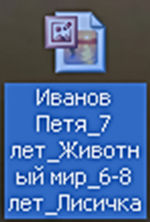 7.4. ВНИМАНИЕ. Оргкомитет не рассматривает работы, представленные не в соответствии с п.7.2. и п. 7.3. данного положения.8. Подведение итогов Конкурса7.1.	Победители и призеры (2-е и 3-е место) каждой 
из номинаций Конкурса награждаются Дипломами организаторов Конкурса. Руководители победителей и призёров награждаются благодарственными письмами.7.2.	По решению Оргкомитета отдельные участники Конкурса могут награждаться  Грамотами учредителей и организаторов.7.4.	Все участники Конкурса получают свидетельства участника республиканского электронного конкурса рисунков «Друзья природы».А н к е т а - з а я в к аучастника Республиканского электронного конкурса рисунков «Друзья природы»К р и т е р и иоценки конкурсных работПРИЛОЖЕНИЕ № 1к приказу ГБОУ ДОРеспублики Марий Эл «ДЭБЦ»от «1» октября 2018 г.  № 76/1Приложение 1Приложение 1№Фамилия и имя ребенкаКласс/ группаВозрастДата рожденияНоминацияВозрастная группаНаименование  работыМуниципалитетНаименование образовательной организации(по уставу)Ф.И.О. руководителя работы(без сокращений)ДолжностьКонтактная информация для связи с педагогом(телефон, 
E-mail)Приложение 2№ п\п№ п\пОсновные критерииКоличество баллов11Техника выполнения работы522Композиция533Полнота освещения выбранной темы, образность544Цветовое решение работы555Оригинальность художественного замысла5Максимальное количество  Максимальное количество  Максимальное количество  25Приложение 3СОГЛАСИЕ РОДИТЕЛЕЙ НА ОБРАБОТКУ ПЕРСОНАЛЬНЫХ ДАННЫХ						                        «___»__________ 2018  г.Я, _______________________________________________________________________проживающий (ая) по адресу РМЭ, _______________________________________________ настоящим даю своё согласие Государственному бюджетному образовательному учреждению дополнительного образования Республики Марий Эл «Детский эколого-биологический центр» (далее – оператор) на обработку оператором (включая получение от меня и/или от любых третьих лиц с учётом требований действующего законодательства Российской Федерации) персональных данных моего ребенка_____________________________________________________________________________Проживающего  по адресу: РМЭ, ________________________________________________ и подтверждаю, что, давая такое согласие, я действую в соответствии со своей волей 
и в интересах ребенка.Согласие даётся мною для обеспечения его участия в Республиканском электронном конкурсе рисунков «Друзья природы». Мое согласие распространяется на следующую информацию: фамилия, имя, отчество, год, месяц, дата рождения, адрес проживания, место обучения 
и любая иная информация, относящаяся к личности моего ребенка, доступная, либо известная в любой конкретный момент времени оператору (далее – персональные данные), предусмотренная Федеральным законом от 27 июля 2006 г. № 152-ФЗ 
«О персональных данных». Настоящее согласие предоставляется на осуществление любых действий в отношении персональных данных моего ребенка, которые необходимы или желаемы для достижения указанных выше целей, включая – без ограничения – сбор, систематизацию, накопление, хранение, уточнение (обновление, изменение), использование, распространение (в том числе передача) персональных данных, а также осуществление любых иных действий с его персональными данными с учётом требований действующего законодательства Российской Федерации.Обработка персональных данных осуществляется оператором с применением следующих основных способов (но не ограничиваясь ими): хранение, запись 
на электронные носители и их хранение, составление перечней.Настоящим я признаю и подтверждаю, что в случае необходимости предоставления персональных данных моего ребенка для достижения указанных выше целей третьим лицам (в том числе, но не ограничиваясь, Минобрнауки России и т. д.), а равно как при привлечении третьих лиц к оказанию услуг в интересах моего ребенка,  оператор вправе в необходимом объёме раскрывать для совершения вышеуказанных действий информацию о моем ребенке (включая его персональные данные) таким третьим лицам, а также предоставлять таким лицам соответствующие документы, содержащие такую информацию (Ф.И.О., дата рождения, класс, место учебы, название конкурсной  работы).Дата_______________2018 г.Подпись _________________________Приложение 3СОГЛАСИЕ РОДИТЕЛЕЙ НА ОБРАБОТКУ ПЕРСОНАЛЬНЫХ ДАННЫХ						                        «___»__________ 2018  г.Я, _______________________________________________________________________проживающий (ая) по адресу РМЭ, _______________________________________________ настоящим даю своё согласие Государственному бюджетному образовательному учреждению дополнительного образования Республики Марий Эл «Детский эколого-биологический центр» (далее – оператор) на обработку оператором (включая получение от меня и/или от любых третьих лиц с учётом требований действующего законодательства Российской Федерации) персональных данных моего ребенка_____________________________________________________________________________Проживающего  по адресу: РМЭ, ________________________________________________ и подтверждаю, что, давая такое согласие, я действую в соответствии со своей волей 
и в интересах ребенка.Согласие даётся мною для обеспечения его участия в Республиканском электронном конкурсе рисунков «Друзья природы». Мое согласие распространяется на следующую информацию: фамилия, имя, отчество, год, месяц, дата рождения, адрес проживания, место обучения 
и любая иная информация, относящаяся к личности моего ребенка, доступная, либо известная в любой конкретный момент времени оператору (далее – персональные данные), предусмотренная Федеральным законом от 27 июля 2006 г. № 152-ФЗ 
«О персональных данных». Настоящее согласие предоставляется на осуществление любых действий в отношении персональных данных моего ребенка, которые необходимы или желаемы для достижения указанных выше целей, включая – без ограничения – сбор, систематизацию, накопление, хранение, уточнение (обновление, изменение), использование, распространение (в том числе передача) персональных данных, а также осуществление любых иных действий с его персональными данными с учётом требований действующего законодательства Российской Федерации.Обработка персональных данных осуществляется оператором с применением следующих основных способов (но не ограничиваясь ими): хранение, запись 
на электронные носители и их хранение, составление перечней.Настоящим я признаю и подтверждаю, что в случае необходимости предоставления персональных данных моего ребенка для достижения указанных выше целей третьим лицам (в том числе, но не ограничиваясь, Минобрнауки России и т. д.), а равно как при привлечении третьих лиц к оказанию услуг в интересах моего ребенка,  оператор вправе в необходимом объёме раскрывать для совершения вышеуказанных действий информацию о моем ребенке (включая его персональные данные) таким третьим лицам, а также предоставлять таким лицам соответствующие документы, содержащие такую информацию (Ф.И.О., дата рождения, класс, место учебы, название конкурсной  работы).Дата_______________2018 г.Подпись _________________________Приложение 3СОГЛАСИЕ РОДИТЕЛЕЙ НА ОБРАБОТКУ ПЕРСОНАЛЬНЫХ ДАННЫХ						                        «___»__________ 2018  г.Я, _______________________________________________________________________проживающий (ая) по адресу РМЭ, _______________________________________________ настоящим даю своё согласие Государственному бюджетному образовательному учреждению дополнительного образования Республики Марий Эл «Детский эколого-биологический центр» (далее – оператор) на обработку оператором (включая получение от меня и/или от любых третьих лиц с учётом требований действующего законодательства Российской Федерации) персональных данных моего ребенка_____________________________________________________________________________Проживающего  по адресу: РМЭ, ________________________________________________ и подтверждаю, что, давая такое согласие, я действую в соответствии со своей волей 
и в интересах ребенка.Согласие даётся мною для обеспечения его участия в Республиканском электронном конкурсе рисунков «Друзья природы». Мое согласие распространяется на следующую информацию: фамилия, имя, отчество, год, месяц, дата рождения, адрес проживания, место обучения 
и любая иная информация, относящаяся к личности моего ребенка, доступная, либо известная в любой конкретный момент времени оператору (далее – персональные данные), предусмотренная Федеральным законом от 27 июля 2006 г. № 152-ФЗ 
«О персональных данных». Настоящее согласие предоставляется на осуществление любых действий в отношении персональных данных моего ребенка, которые необходимы или желаемы для достижения указанных выше целей, включая – без ограничения – сбор, систематизацию, накопление, хранение, уточнение (обновление, изменение), использование, распространение (в том числе передача) персональных данных, а также осуществление любых иных действий с его персональными данными с учётом требований действующего законодательства Российской Федерации.Обработка персональных данных осуществляется оператором с применением следующих основных способов (но не ограничиваясь ими): хранение, запись 
на электронные носители и их хранение, составление перечней.Настоящим я признаю и подтверждаю, что в случае необходимости предоставления персональных данных моего ребенка для достижения указанных выше целей третьим лицам (в том числе, но не ограничиваясь, Минобрнауки России и т. д.), а равно как при привлечении третьих лиц к оказанию услуг в интересах моего ребенка,  оператор вправе в необходимом объёме раскрывать для совершения вышеуказанных действий информацию о моем ребенке (включая его персональные данные) таким третьим лицам, а также предоставлять таким лицам соответствующие документы, содержащие такую информацию (Ф.И.О., дата рождения, класс, место учебы, название конкурсной  работы).Дата_______________2018 г.Подпись _________________________Приложение 3СОГЛАСИЕ РОДИТЕЛЕЙ НА ОБРАБОТКУ ПЕРСОНАЛЬНЫХ ДАННЫХ						                        «___»__________ 2018  г.Я, _______________________________________________________________________проживающий (ая) по адресу РМЭ, _______________________________________________ настоящим даю своё согласие Государственному бюджетному образовательному учреждению дополнительного образования Республики Марий Эл «Детский эколого-биологический центр» (далее – оператор) на обработку оператором (включая получение от меня и/или от любых третьих лиц с учётом требований действующего законодательства Российской Федерации) персональных данных моего ребенка_____________________________________________________________________________Проживающего  по адресу: РМЭ, ________________________________________________ и подтверждаю, что, давая такое согласие, я действую в соответствии со своей волей 
и в интересах ребенка.Согласие даётся мною для обеспечения его участия в Республиканском электронном конкурсе рисунков «Друзья природы». Мое согласие распространяется на следующую информацию: фамилия, имя, отчество, год, месяц, дата рождения, адрес проживания, место обучения 
и любая иная информация, относящаяся к личности моего ребенка, доступная, либо известная в любой конкретный момент времени оператору (далее – персональные данные), предусмотренная Федеральным законом от 27 июля 2006 г. № 152-ФЗ 
«О персональных данных». Настоящее согласие предоставляется на осуществление любых действий в отношении персональных данных моего ребенка, которые необходимы или желаемы для достижения указанных выше целей, включая – без ограничения – сбор, систематизацию, накопление, хранение, уточнение (обновление, изменение), использование, распространение (в том числе передача) персональных данных, а также осуществление любых иных действий с его персональными данными с учётом требований действующего законодательства Российской Федерации.Обработка персональных данных осуществляется оператором с применением следующих основных способов (но не ограничиваясь ими): хранение, запись 
на электронные носители и их хранение, составление перечней.Настоящим я признаю и подтверждаю, что в случае необходимости предоставления персональных данных моего ребенка для достижения указанных выше целей третьим лицам (в том числе, но не ограничиваясь, Минобрнауки России и т. д.), а равно как при привлечении третьих лиц к оказанию услуг в интересах моего ребенка,  оператор вправе в необходимом объёме раскрывать для совершения вышеуказанных действий информацию о моем ребенке (включая его персональные данные) таким третьим лицам, а также предоставлять таким лицам соответствующие документы, содержащие такую информацию (Ф.И.О., дата рождения, класс, место учебы, название конкурсной  работы).Дата_______________2018 г.Подпись _________________________